CHRISTINA SEDGWICK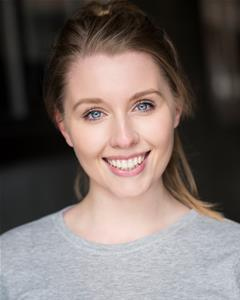 Location:	Manchester/London, United KingdomHeight:	5'4" (162cm)Playing Age:	15 - 30 yearsAppearance:	Eastern European, Scandinavian, WhiteEye Colour:	BlueHair Colour:	Blond(e)Hair Length:	LongVoice Quality:	BrightVoice Character:	FriendlyCredits:2018, Stage, Angela Dicks, IN THE HEART OF THE WASPS NEST, Till This Night, Karl Falconer2017, Stage, Aggie, THE GAME'S AFOOT, London Voice and Motion, David Page2018, Short Film, Sarah (Female Lead), BROKEN HAND, Romeo Domenichini2017, Short Film, Lizzie (Female Lead), CHANCE ENCOUNTER, Origi Media, Edward Beesley2017, Short Film, Tamara, KIDNAPPED, Deborah Connal2016, Short Film, Diane McClintock, HAPPY NEW YEAR!, Pocket Shock Films, Femi Adebowale2016, Short Film, Heather, STRUGGLE, LBP Productions, Lewis Peck2018, Corporate, Charlotte (Graduate Trainee), FACILITATING A GROUP LEARNING ACTIVITY, Studio From The Sky, Asatuurs Keim2018, Corporate, Various (lead), IELTS MEDICAL DVD ROLE-PLAYS, IELTS Medical, Zsolt Olah2018, Corporate, Presenter, ONLINE CONTENT, IELTS Medical, Oliver Olah2017, Corporate, Presenter, ONLINE CONTENT, Place Me UK, Oliver Olah2017, Commercial, Gamer (Lead), GAME INFLUENCER, Vungle, Nicola Holmes2017, Web Series, Silver, THE RIFT, Framerate Productions, Adam McCaffrey2015, Music Video, Seductive Girl, ACCESSION, System Bodies, Charles Willmott2018, Comedy, Waxing Beautician (Lead), COMEDY SKETCHES, Go Steady Films, Dave Mills2017, Rehearsed Reading, Vermani Gatsby (Lead), SARA WHITE AND THE SEVEN SOCIALITES, British Urban Film Festival (BUFF), Sinitta MoneroSkills:Accents & Dialects:(* = native)	American-California, American-Midwest, American-New York, American-Southern States, American-Standard, Australian, Cockney, Edinburgh, English-Standard*, Essex, French, Heightened RP, Irish-Northern, Lancashire, Liverpool, London, Manchester*, RP, Scottish-StandardLanguages:(* = Native/Fluent)	EnglishMusic & Dance:(* = highly skilled)	Ballet, Bollywood Dance, Contemporary Dance, Dance (general), Jazz Dancing, Morris Dancing, Pointe, TapPerformance:	Audio Drama, Comedy, Green Screen, Meisner Technique, Physical Theatre, Voice Acting, Voice OverSports:(* = highly skilled)	Cycling, Horse-riding, Horse-riding (pony/small horse), Kayak, Netball, Stage Combat, SwimmingVehicle Licences:	Car Driving LicenceOther Skills:	Biomechanics, Chiropodist/Podiatrist (qualified), DBS (CRB) clearance, Improvisation, Life SavingTraining:Manchester School of Acting, Acting. 2012-2015Anthony Meindl Actors Workshop, London, Screen Acting. (Ongoing)